Уважаемый Вячеслав Борисович!Во исполнение приказа Комитета правопорядка и безопасности Ленинградской области от 23.03.2017 № 6 «О размещении информации о среднемесячной заработной плате руководителей, их заместителей и главных бухгалтеров государственных учреждений, находящихся в ведении Комитета правопорядка и безопасности Ленинградской области» ГКУ «Леноблпожспас» представляет информацию за 2022 год.Приложение: на 1 листе.Начальник                                                                         Д.И.РусевичРазуменко Е.Ф.(813-62) 78-819Информация о среднемесячной заработной плате руководителя, его заместителей и главного бухгалтераГосударственного казенного учреждения Ленинградской области «Ленинградская областная противопожарно-спасательная служба»за 2022 год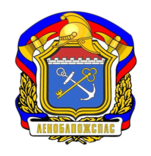 ГОСУДАРСТВЕННОЕ КАЗЕННОЕ УЧРЕЖДЕНИЕ ЛЕНИНГРАДСКОЙ ОБЛАСТИ «ЛЕНИНГРАДСКАЯ ОБЛАСТНАЯ ПРОТИВОПОЖАРНО-СПАСАТЕЛЬНАЯ СЛУЖБА»( ГКУ «ЛЕНОБЛПОЖСПАС»)Адрес учреждения: 187342, Ленинградская область, г. Кировск, ул. Краснофлотская, д.28тел. 8(81362)78-800; тел./факс 8(81362)78-825.ОГРН 1104716001367ИНН/КПП 4706031103/ 470601001от  __________ №  ИСХ-_____ /02-03/2023на № ______________ от ______________Председателю Комитета правопорядка и безопасности Ленинградской областиВ.Б.Рябцеву№ п/пНаименование учрежденияНаименование должностиФамилия, имя, отчествоСреднемесячная заработная плата за 2022 год, руб.123451ГКУ «Леноблпожспас»Начальник учрежденияАкуленко Алексей Михайлович200 092,752ГКУ «Леноблпожспас»Начальник учрежденияРусевич Дмитрий Иванович123 798,963ГКУ «Леноблпожспас»Заместитель начальника учрежденияКалинкин Игорь Евгеньевич116 427,734ГКУ «Леноблпожспас»Заместитель начальника учрежденияКириллов Павел Александрович120 700,345ГКУ «Леноблпожспас»Заместитель начальника учрежденияВойдат Александр Николаевич114 850,416ГКУ «Леноблпожспас»Заместитель начальника учрежденияПопов Игорь Александрович126 233,687ГКУ «Леноблпожспас»Заместитель начальника учрежденияРусевич Дмитрий Иванович110 183,758ГКУ «Леноблпожспас»Заместитель начальника учрежденияВасильченко Дмитрий Анатольевич111 859,179ГКУ «Леноблпожспас»Главный бухгалтерРазуменко Елена Федоровна110 037,72